We’re Learning About BlendsLearning about blends helps us to spell words correctly and increases our vocabulary.Words that begin withbl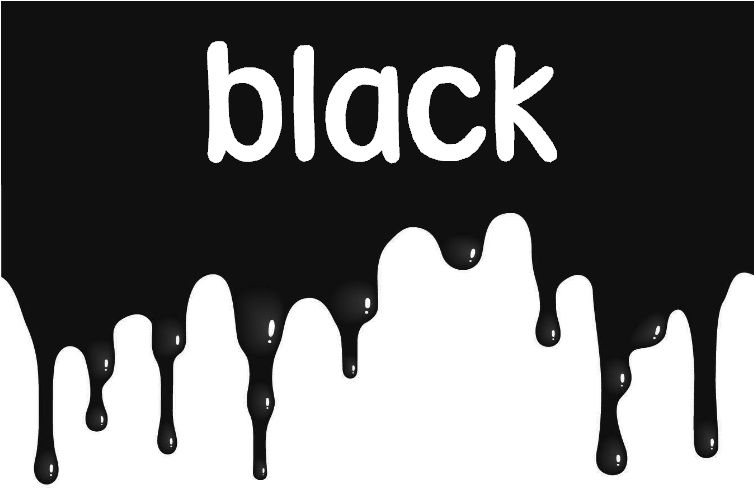 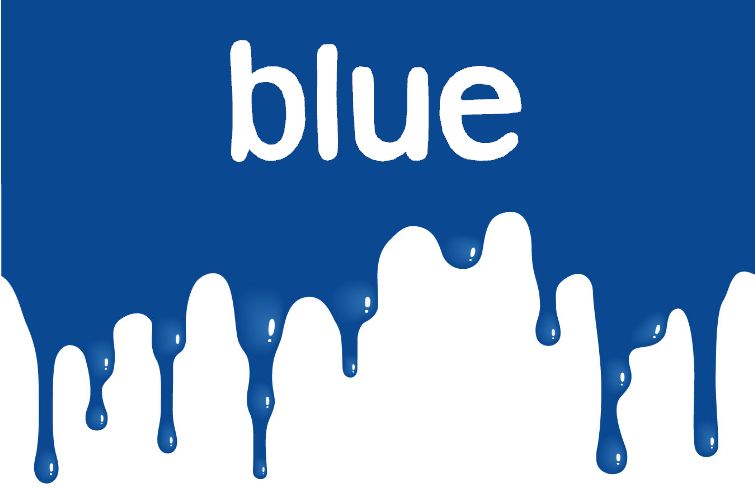 What words have a ‘bl’ blend?Would a dictionary help?What words have a ‘bl’ blend?Word Search for ‘bl’ Blend WordsMake a Flip BookI’ve built a big blue rocketshipwith silver stars and stripes.It flies me to the yellow moon and through the dark black night10, 9, 8, 7, 6, 5, 4, 3, 2, 1, 0Blast off!blackblueblame blowbloodblanketblewblockblindblazeblendB F O X B L A N K E T F W W AJ L P W Y B C O P K Q U E O PB O A J C B A M L R Y L V G DI T O C L B D N I L B D T H YU J E A K L Y B B B D W L I DA Y Z H F S B L I L E V G X SQ E U W L V G Q X A K K X N AB E E N E E P K K M D C C B PL J M D V O A G G E O Z O Y DB Y E Q K M B L O W O Y X L JN L G R D I X S E Y L A S E BA Z U T W T L Q N B B Y Z G CK A X E X B G A I N T E J I BJ K J K Y E B W L L E Y Z K MP U D F A W C B G A K H O F QBLACKBLAMEBLANKETBLAZEBLEWBLINDBLOCKBLOODBLOWBLUEbl Words you can do(Verbs) Words that are something(Nouns)Words that describe something(Adjectives)Not sure